АДМИНИСТРАЦИЯ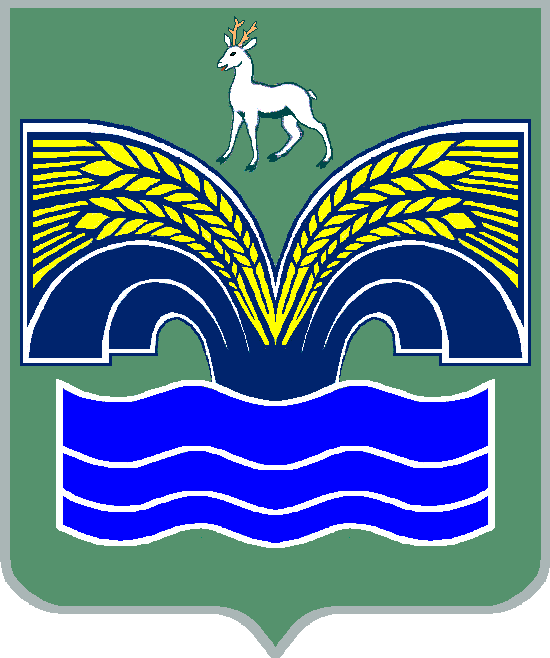 МУНИЦИПАЛЬНОГО РАЙОНА КРАСНОЯРСКИЙСАМАРСКОЙ ОБЛАСТИПОСТАНОВЛЕНИЕот 26.07.2018 № 208О внесении изменений в Перечень должностей муниципальной службы в органах местного самоуправления муниципального района Красноярский Самарской области, замещение которых налагает на гражданина ограничения, предусмотренные ст.12 Федерального закона от 25 декабря 2008 года № 273-ФЗ «О противодействии коррупции», при заключении им трудового  и (или) гражданско-правового договора после увольнения с муниципальной службы 	В целях приведения муниципального правового акта в соответствие со структурой Администрации муниципального района Красноярский Самарской области, утвержденной решением Собрания представителей муниципального района Красноярский Самарской области от 28.02.2018 №12-СП (с изменениями от 30.05.2018 № 26-СП), на основании пункта 3 части 4 статьи 36 Федерального закона от 06.10.2003 № 131-ФЗ «Об общих принципах организации местного самоуправления в Российской Федерации», пункта 5 статьи 44 Устава муниципального района Красноярский Самарской области, принятого решением Собрания представителей муниципального района Красноярский Самарской области от 14.05.2015 № 20-СП, Администрация муниципального района Красноярский Самарской области ПОСТАНОВЛЯЕТ:	1.Внести изменения в Перечень должностей муниципальной службы в органах местного самоуправления муниципального района Красноярский Самарской области, замещение которых налагает на гражданина ограничения, предусмотренные ст.12 Федерального закона от 25 декабря 2008 года              № 273-ФЗ «О противодействии коррупции», при заключении им трудового и (или) гражданско-правового договора после увольнения с муниципальной службы», утвержденный постановлением администрации муниципального района Красноярский Самарской области от 24.09.2010 № 720                                 (с изменениями от 19.09.2017 № 1131), изложив его в новой редакции согласно приложению к настоящему постановлению.	2.Признать утратившим силу постановление администрации муниципального района Красноярский Самарской области от 19.09.2017              № 1131 «О внесении изменений в постановление администрации муниципального района Красноярский от 24.09.2010 № 720 «Об утверждении Перечня должностей муниципальной службы в органах местного самоуправления муниципального района Красноярский, замещение которых налагает на гражданина ограничения, предусмотренные ст. 12 Федерального закона от 25 декабря 2008 года № 273-ФЗ «О противодействии коррупции», при заключении им трудового договора и (или) гражданско-правового договора после увольнения с муниципальной службы» (с изменениями                  от 07.10.2016 № 1100)».3.Опубликовать настоящее постановление в газете «Красноярский вестник» и на официальном сайте Администрации муниципального района Красноярский Самарской области в сети Интернет.	4.Настоящее постановление вступает в силу со дня его официального опубликования.Глава района                                                                             М.В.БелоусовМорозова 21954                                                  ПРИЛОЖЕНИЕ                                                       к  постановлению администрациимуниципального  района Красноярский                                                    Самарской области                                                                    от 26.07.2018 № 208П Е Р Е Ч Е Н Ьдолжностей муниципальной службы в органах местного самоуправления муниципального района Красноярский Самарской области, замещение которых налагает на гражданина ограничения, предусмотренные ст. 12 Федерального закона от 25 декабря 2008 года  № 273-ФЗ «О противодействии коррупции», при заключении им трудового и (или) гражданско-правового договора после увольнения с муниципальной службы (в новой редакции)1.Первый заместитель Главы муниципального района Красноярский Самарской области.  2. Заместитель Главы муниципального района Красноярский Самарской области.  3.Руководитель управления, комитета.4.Заместитель руководителя управления, комитета.  5.Председатель комиссии.  